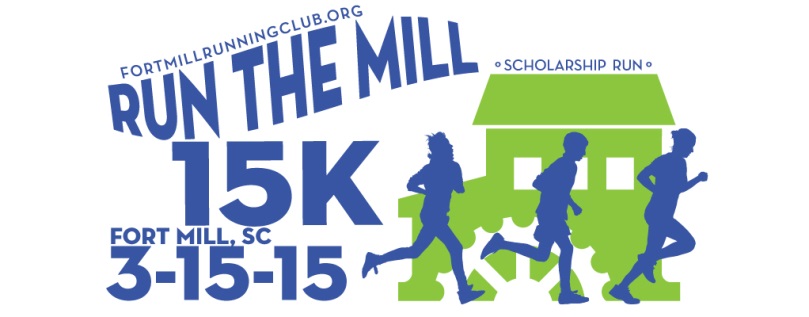 FORT MILL RUNNING CLUB SCHOLARSHIPThe Fort Mill Running Club’s 2015 inaugural “RUN the MILL 15K” road race Running Scholarship has been established to assist a York County High School senior with college expenses.  Applicants must have participated in one of York’s County’s high school cross country or track teams.Importance:In 2015 the Fort Mill Running Club made an initial donation of $1,000.  Thereafter, a portion of the proceeds from “RUN the MILL 15K” will fund at least one $1,000 scholarship each year. Any additional earnings/contributions may increase that year’s scholarship and/or will be donated to the Children’s Attention Home of Rock Hill, SC, the Palmetto School of Rock Hill, SC and/or placed in the scholarship trust fund to grow in value.Purpose:The Fort Mill Running Club Scholarship is available to all college-bound cross country or track runners in York County, SC.  The scholarship is not based on academic or athletic accomplishments.  Our intent is to reward those runners who truly love the sport.  By supporting these runners we are encouraging healthy, productive and disciplined lifestyles.  Summary of Scholarship Criteria:The Fort Mill Running Club Scholarship is a $1,000 non-renewable award. The scholarship is intended to help support the applicant in their pursuit of continuing education.  For that reason, anyone receiving fully paid tuition through the University Scholarships (academic or athletic), Military Academy (Air Force, Naval, etc.) corporate sponsorships or any other means will not qualify for the award.  Should the scholarship be announced and awarded prior to notice on any of the above, the achievement of their place within the scholarship judging will remain recognized in our records, however, the financial award will be redistributed to the runner- up. To qualify, the applicant must be a York County resident and/or a graduating senior from a York County High School in good academic standing.  The applicant must be a runner on their school’s track or cross-country team. Applicant must have applied and been accepted at a college or university, and enrolling in the fall. Receiving the award does not preclude the applicant from applying for and accepting other scholarships, loans, grants or other aid. Application forms may be secured from the high school counselor’s office or the school’s running coaches. The applicant must submit the following:     1.      Fort Mill Running Club Scholarship Application.doc     2.     100 - 250 Word EssayIn at least 100, but less than 250 words, describe on a separate sheet how running has changed, enriched your life.  This is a critical portion of the application that offers the applicant the opportunity to set themselves apart.  Have some fun-share your favorite running story or memory.       3.	Recommendation from a teacher TEACHER COACH Rec.docA letter from a least one teacher verifying the applicant’s academic standing and discuss their leadership skills.4.     Recommendation from their cross country coach or track coach TEACHER COACH Rec.docA letter from their coach should discuss the applicant’s contribution to sportsmanship, leadership, team spirit and their influence on the betterment of the sport of running.     	5.     List of community service and high school activities.The completed application must be emailed to fortmillrunclub@gmail.com by the third Friday in April.The Fort Mill Running Club Treasurer will send a $1,000 check (to be applied to the student’s account) payable to the school the student will be attending, the week before the first day of fall classes.Scholarship Acceptance:A five-member Selection Committee will be appointed annually by the Fort Mill Running Club Board of Directors to review applications. The selection committee may include prominent member/s of the York County community. The identity of the applicant will be withheld from the Selection Committee to assure complete objectivity.  The scholarships will be announced in May.Thanks to our Sponsors: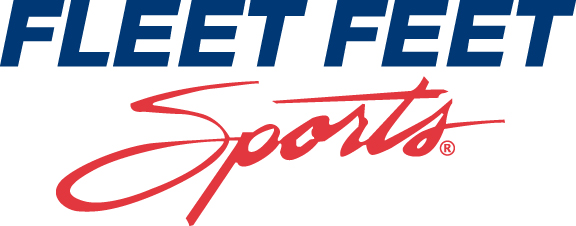 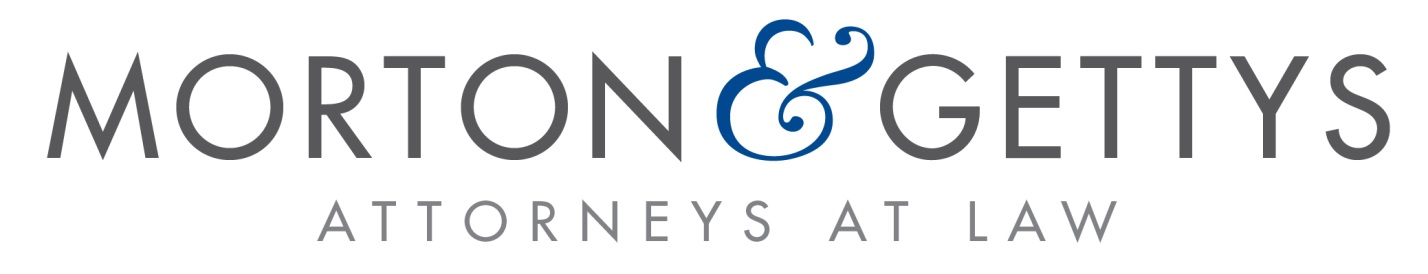 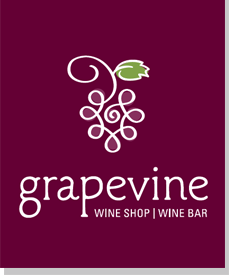 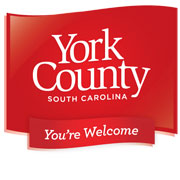 Fort Mill Running Club Running Scholarship ApplicationPlease submit the completed form  no later than the third Friday of April to: FortMillRunClub@gmail.com  The Fort Mill Running Club,  Running Scholarship Committee, Your completed application must include an essay, a letter of recommendation from a teacher, and a letter of recommendation from your school’s cross-country or track coach or athletic director.TO BE COMPLETED BY THE APPLICANTEssay – In at least 100 but less than 250 words, describe on page 2 below how running has changed, enriched your life.  Share your dedication to the sport and share a favorite or humorous running memory.  Also, please list any school or civic activities in which you are involved or include separate information.  (NO TRANSCRIPTS are required)IN ADDITION, USING the LETTER OF RECCOMENDATION TEMPLATE THE APPLICANT MUST SECURE:Letter of recommendation from at least one teacher, verifying the applicant’s academic standing and discuss their leadership skills.A letter of recommendation from the applicant’s school’s running coach discussing the applicant’s contribution to team spirit, sportsmanship and their influence on the betterment of the sport of running.ALL DOCUMENTS MUST BE SUBMITTED VIA E-MAIL, together, or separately, to	FortMillRunClub@gmail.com														APPLICANT ESSAY:  How running has changed, enriched your life.  Share your dedication to the sport and/or share a favorite or humorous running memory. (100 - 250 words)SCHOOL OR CIVIC ACTIVITIES (list or add in separate pages)FORT MILL RUNNING CLUB SCHOLARSHIP TEACHER / COACH RECOMMENDATIONLetter of recommendation from at least one teacher, verifying the applicant’s academic standing and discuss their leadership skills.A letter of recommendation from the applicant’s school’s running coach discussing the applicant’s contribution to team spirit, sportsmanship and their influence on the betterment of the sport of running.Email this recommendation document from your school e-mail to FortMillRunClub@gmail.com Date:Dear Scholarship Committee:Full NameHome AddressHome PhoneGender ( )  Male            ( ) FemaleHigh SchoolYears as team member(      ) # of yrs in Track    (      ) # of yrs in Cross CountryCollege to AttendApplicant SignatureDate     /       /Applicant NameSchoolName of  Person  making RecommendationContact Info:EmailPhonePosition/TITLE (Teacher, Coach) 